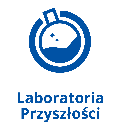 Wykonawca / Wykonawcy wspólnie ubiegający się o udzielenie zamówienia *:(w przypadku Wykonawców wspólnie ubiegających się o udzielenie zamówienia, należy podać dane dotyczące wszystkich Wykonawców):………………………………………………………………………………………………………………………………………………(pełna nazwa/firma, adres)OŚWIADCZENIE WYKONAWCY O AKTUALNOŚCI INFORMACJI 
ZAWARTYCH W OŚWIADCZENIU, O KTÓRYM MOWA 
W ART. 125 UST. 1 USTAWY PZP składane na podstawie § 2 ust. 1 pkt 7) Rozporządzenia Ministra Rozwoju, Pracy 
i Technologii z dnia 23 grudnia 2020 r. w sprawie podmiotowych środków 
dowodowych oraz innych dokumentów lub oświadczeń, jakich może żądać Zamawiający 
od Wykonawcy (Dz. U. z 2020 r. poz. 2415)Dotyczy: postępowania o udzielenie zamówienia publicznego pn.: 
Wyposażenie  Szkoły Podstawowej Nr 8  im. Jana Brzechwy                                              z oddziałami integracyjnymi w Bełchatowiew ramach programu „Laboratoria przyszłości” Część*( wpisać nr Części, na którą Wykonawca składa ofertę)    …………………..Nr postępowania: SP8.1/2021:	Oświadczam/y, że informacje zawarte w oświadczeniu, o którym mowa w art. 125 ust. 1 ustawy Pzp, w zakresie podstaw wykluczenia z postępowania wskazanych przez Zamawiającego, o których mowa w:- art. 108 ust. 1 ustawy Pzp,są aktualne i zgodne ze stanem faktycznym i prawnym.………………… dnia  ………….… 2021 r.                                                  (miejscowość)* niewłaściwe skreślić